ANALISIS KUALITAS WEBSITE MTS AL-MUJAHIDIN MENGGUNAKAN METODE END USER COMPUTING SATISFACTION (EUCS)Diana Dewi1,Sekar Ayu Fitria2, Annes Yusnara3,Hardoyo4, Rezi Maharani5, Elmayati6, M. Nur Alamsyah71,2,3,4,5,6,7Program Studi Sistem Informasi, Universitas Bina Insan, Lubuklinggaue-mail: *11018030009@mhs.univbinainsan.ac.ic,22002030002@univbinainsan.ac.id, 32002030020@univbinainsan.ac.id,42002030044@univbinainsan.ac.id, 52002030045@univbinainsan.ac.id , 6elmayati@univbinainsan.ac.id, mnur.alamsyah@univbinainsan.ac.id7AbstrakWebsite MTS Al-Mujahidin belum pernah melakukan penelitian tentang penerimaan pengguna terhadap website MTS AL-Mujahidin. Penelitian ini dilakukan bertujuan untuk menganalisis pengaruh faktor yang terdapat pada metode EUCS terhadap pengguna situs web dan untuk mengetahui reaksi dan persepsi pengguna situs web yang dapat mempengaruhi sikap mereka terhadap penerimaan pengguna teknologi. End User Computing Satisfaction (EUCS) digunakan untuk mengukur tingkat kepuasan pengguna. suatu sistem aplikasi dengan membandingkan harapan dan kenyataan dari suatu sistem informasi. Lima faktor tersebut adalah: conten, accuracy, format, ease of use, timeliness. Uji validitas menunjukkan bahwa rhitung masing-masing variabel lebih besar dari rtabel sebesar 0,220 dan tingkat signifikansi masing-masing variabel lebih kecil dari 0,05. Dari hasil tabel uji yang telah dilakukan dengan Cronbach's Alpha yaitu 0,737 0,220 butir pertanyaan untuk setiap variabel dalam angket dinyatakan reliabel. Berdasarkan hasil pada uji T hipotesis 1,2,3,4,5 dari kelima hipotesis, semuanya Ha diterima. Uji F pada tabel 29 diperoleh nilai F3.260 dengan signifikansi 0,010. Sehingga dapat dikatakan signifikan 0,05 (0,100,05) maka Ho 1,2,3,4,5 diterima. analisis dan pembahasan pada bab sebelumnya, dapat disimpulkan bahwa pengolahan data menunjukkan tingkat penerimaan terhadap website Mts Al-Mujahidin Kecamatan Sukakarya sudah mencapai tingkat yang valid. persepsi pengguna website Mts Al-Mujahidin Kecamatan Sukakarya berpengaruh terhadap penerimaan website, hal ini terlihat pada setiap variabel yang mendapatkan nilai valid.Kata kunci—Analisis, Kualitas, EUCS, Website.Abstract The MTS Al-Mujahidin website has never done any research on user acceptance of the MTS AL-Mujahidin website. This study aims to analyze the influence of the factors contained in the EUCS method on website users and to determine user reactions and perceptions of the website that can affect their attitude towards technology user acceptance. End User Computing Satisfaction (EUCS) is used to measure the level of satisfaction of users. an application system by comparing the expectations and reality of an information system.the five factores are: content, accuracy, format, ease of use, timeliness. The validity test shows that the rcount of each variable is greater than rtable of 0.220 and the level of The significance of each variable is less than 0.05. From the results of the test table that has been carried out with Cronbach's Alpha, namely 0.737 0.220, the question items for each variable in the questionnaire are declared reliable. Based on the results of the hypothesis T test 1,2,3,4,5 of the five hypotheses, all of them Ha are accepted. The F test in table 29 obtained the value of F3.260 with a significance of 0.010. So it can be said that it is significant 0.05 (0.100.05) then Ho 1,2,3,4,5 is accepted. analysis and discussion in the previous chapter, it can be concluded that data processing shows the level of acceptance of the Mts Al-Mujahidin website, Sukakarya District, has reached a valid level. user perception of the Mts Al-Mujahidin website, Sukakarya District has an effect on website acceptance, this can be seen in each variable that gets a valid value.Keywords— Analysis, Quality, EUCS, Website.PENDAHULUANPerkembangan teknologi yang sangat cepat dan luas hampir di semua bidang, bahkan di seluruh dunia penggunaan teknologi informasi sudah tidak asing lagi. Dahulu untuk mendapatkan suatu informasi kita harus menggunjungi tempat tersebut, namun saat ini cara itu tidak perlu dilakukan lagi karna untuk mendapatkan sebuah informasi di zaman sekarng ini sudah sangat mudah sekali dengan memanfaatkan koneksi internet yang memungkinkan pengguna mencari informasi di sebuah website.dengan sekolah menengah pertama di Kecamatan Sukakarya. Penggunaan website di MTS Al-mujahidin diterapkan untuk membantu para siswa dan guru dalam mendapatkan suatu informasi  MTS Al-Mujahidin tentang sistem pembelajaran dan berbagai macam pengumuman tentang seputar sekolah. Selama ini website MTS Al-Mujahidin belum pernah dilakukan penelitian tentang penerimaan pengguna terhadap website MTS AL-Mujahidin. Penelitian yang dilakukan ini bertujuan untuk  menganalisis pengaruh faktor-faktor yang terdapat pada metode EUCS terhadap pengguna website dan untuk mengetahui reaksi dan persepsi  pengguna terhadap website yang dapat mempengaruhi sikapnya dalam penerimaan pengguna teknologi.Dengan penerapan website ini, maka akan menghasilkan reaksi terhadap penggunanya, reaksi ini dapat berupa penerimaan dan penolakan pada sistem website tersebut. Dalam sistem informasi, para pengguna mempertimbangkan manfaat dan kegunaan sistem tersebut. Kemudian untuk mengetahui tingkat kepuasan terhadap teknologi informasi bagi seseorang juga dapat dilihat dari sikap dan minatnya terhadap perkembangan teknologi informasi tersebut[1].End User Computing Satisfaction (EUCS) dikembangkan untuk mengetahui faktor-faktor yang menyebabkan orang menerima atau menolak teknologi informasi. Dalam EUCS, ada lima variabel antara lain yaitu isi (content), Akurasi (Accuracy), Format (Format), Kemudahan (Ease Of Use), dan Ketepatan Waktu (Timelines). Variabel isi didefinisi untuk mengukur tingkat kepuasan pengguna dari isi system tersebut, variabel akurasi untuk mengukur sisi tingkat keakuratan data. pada penelitian ini penulis menggunakan metode End User Computing Satisfaction (EUCS) dalam penerimaan peggunaan website. Model ini telah banyak digunakan dalam penelitian teknologi informasi untuk mengukur kepuasan pengguna terhadap teknologi, kemudian dari sinilah dapat diketahui hasilnya[2].METODOLOGI PENELITIANMetode AnalisisDalam melakukan analisis ini, peneliti menggunakan metode EUCS. Untuk mengidentifikasi masalah harus diadakan analisis terhadap  variabel Content (Isi), variabel Accuracy (Keakuratan), variabel Format (Format), variabel Ease of Use (Kemudahan), variabel Timelines (ketepatan Waktu).Berikut ini penjelasan singkat dari masing-masing variabel yaitu:Content (Isi): isi dari website, apakah isi dari informasi sesuai kebutuhan anda? isi dari infomasi apakah  mudah dipahami. Misal: lengkap atau tidak lengkap, jelas atau tidak jelasanAccuracy (Keakuratan): ketepatan sistem dalam mengelolah input dan menghasilkan sebuah informasi. Apakah website sudah menampilkan informasi yang benar. Misalnya: akurat atau tidak akurat, sesuai atau tidak sesuai.Format (Format): apakah website menampilkan tampilan yang menarik? Apakah desain tampilan situs website memiliki pengaturan warna yang sesuai. Misalnya: menarik atau tidak menarik, mudah di pahami atau tidak mudah dipahami.Ease of Use (Kemudahan): kemungkinan dalam menggunakan sistem memudahkan sistem keseluruhan. Misalnya: mudah digunakan atau tidak mudah digunakanTimelines (ketepatan Waktu):  apakah informasi website yang dibutuhkan di peroleh dengan cepat Misal: cepat atau tidak cepat, terbaru atau tidak terbaru.c.  Populasi dan Sampel1.   PopulasiPopulasi dalam penelitian ini berjumlah sebanyak 350 yang terdiri dari 37 guru, dan 313  siswa pada MTS Al-Mujahidin.	SampelSampel adalah bagian dari jumlah dari karakteristik yang dimiliki oleh populasi penelitian.Tabel 1. Keriteria RespondenMenentukan sampel penelitian yaitu dengan hasil populasi yang terdiri dari 350 siswa dan guru pada MTS Al-Mujahidin dengan melakukan pertimbangan waktu dan kondisi maka tingkat  kesalahan atau eror sebesar 10%. Dari perhitungan rumus slovin diatas,jadi sampel dibulatkan menjadi 78 responden.Instrumen QuesionerKuesioner adalah suatu cara yang efektif mengukur perilaku, sikap dan pendapat untuk mengumpulkan informasi yang capat dan efisien dengan menyebarkan formulir daftar pertanyaan kepada responden, dengan harapan mereka dapat memberikan jawaban dengan sesuai apa yang sedang dirasakan. Quisioner hanya diperuntukan bagi responden, maka pertanyaan dibuat sesimpel mungkin untuk dapat dimengerti dengan mudah oleh responden. Seperti pada tabel dibawah ini:Tabel 2. Skala LikerTabel 3 Rancangan Kuesioner[19]HASIL DAN PEMBAHASANUji ValiditasJika  rhitung>  rtabel  maka pernyataan tersebut dinyatakan valid. Adapun untuk hasil pengujian validitas untuk setiap variabel ditampilkan pada tabel berikut :Tabel 4. Hasil Perhitungan Variabel Conten C1    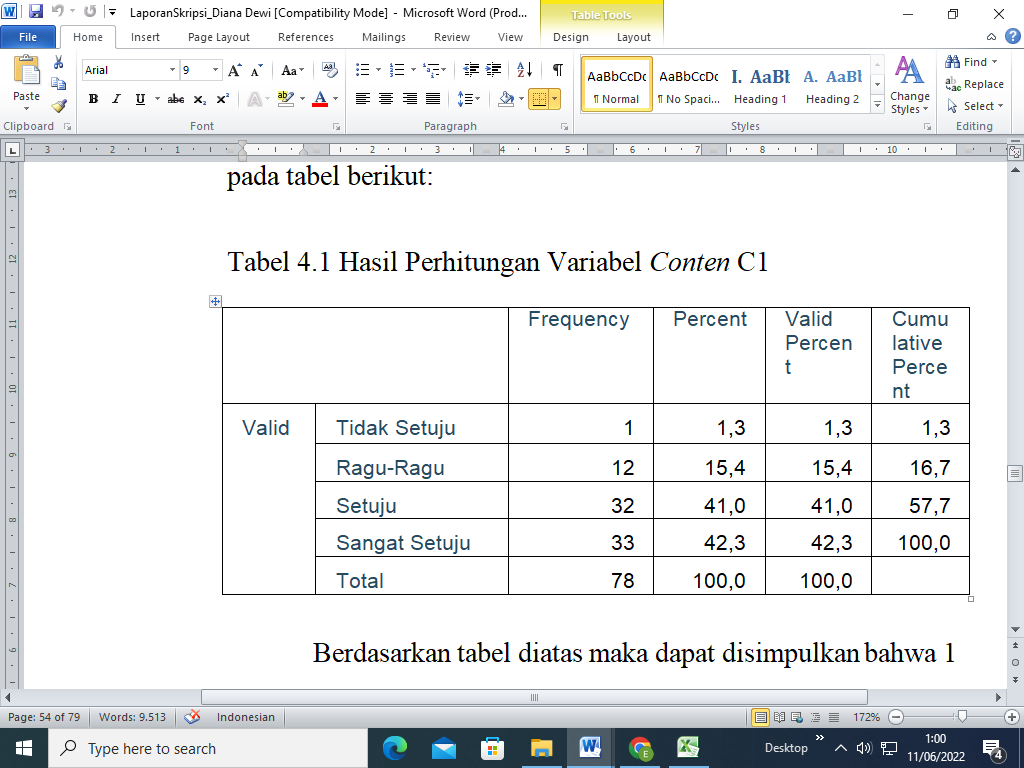 Berdasarkan pada perhitungan tabel diatas maka dapat disimpulkan bahwa dari hasil presentase jawaan responden berdasarkan variabel  conten (C1) adalah sebesar 42,3% adalah termasuk kedalam kategori  sangat setuju.Tabel 5.  Hasil Dari Perhitungan variabel Conten C2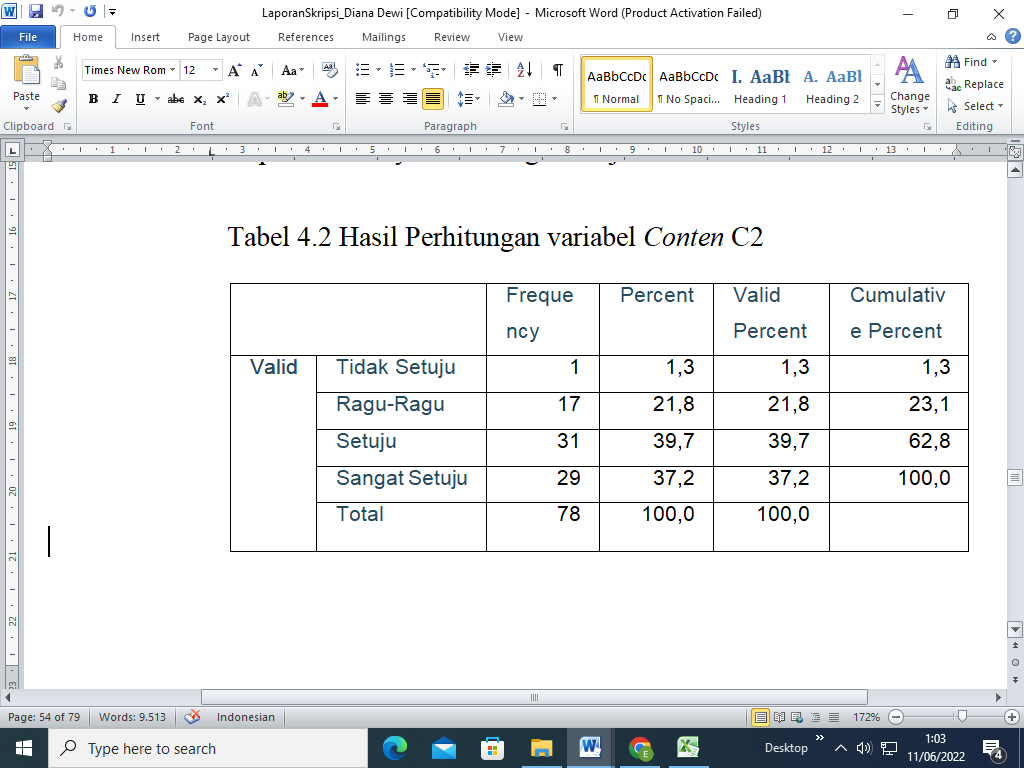 Berdasarkan pada perhitungan tabel diatas maka dapat disimpulkan bahwa dari hasil presentase jawaan responden berdasarkan variable conten (C2) adalah sebesar 39,7% adalah termasuk kedalam kategori  setuju.Tabel 6. Hasil Dari Perhitungan variabel Conten C3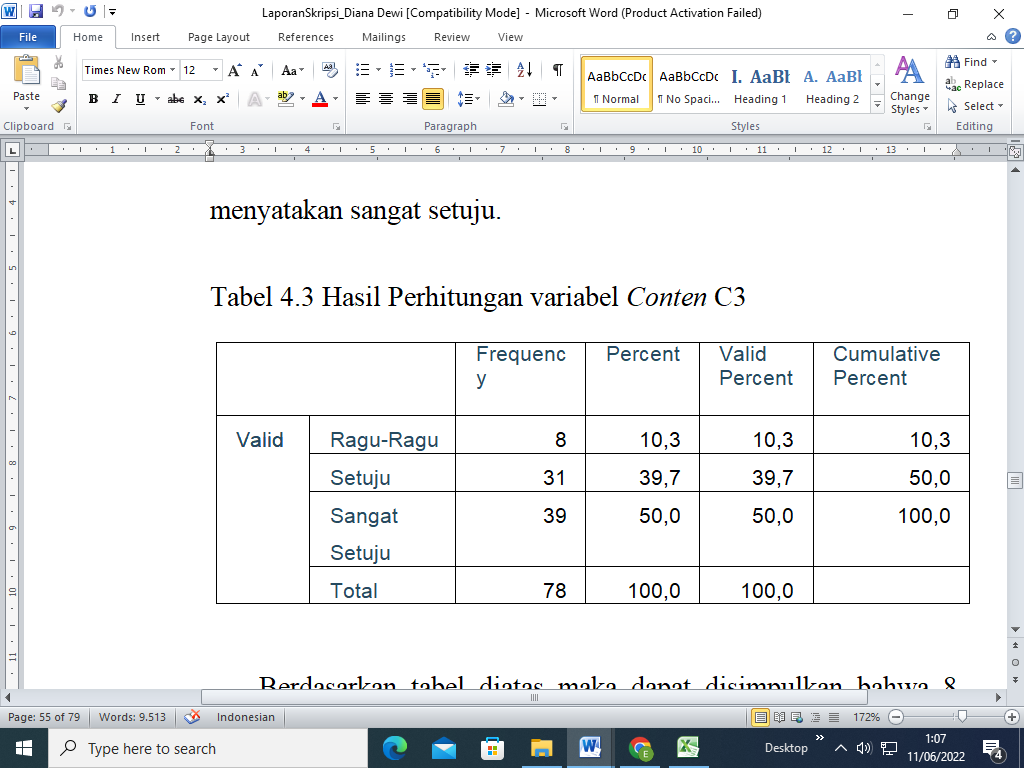 Berdasarkan pada perhitugan tabel diatas maka dapat disimpulkan hasil presentase jawaan responden berdasarkan variabel (E2) adalah sebesar 52,6%,termasuk kedalam kategori  sangat setuju.Tabel 7.  Hasil Perhitungan variabel Conten C4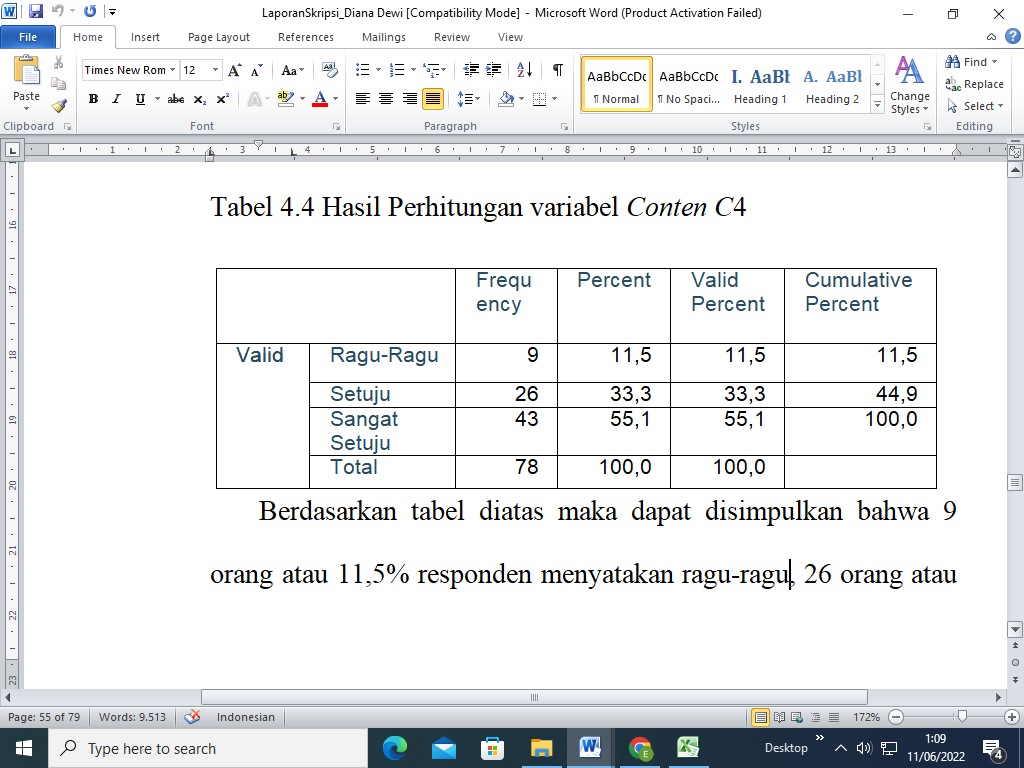 Berdasarkan hasil perhitungan tabel diatas maka dapat disimpulkan hasil presentase jawaan responden berdasarkan variabel (E2) adalah sebesar 52,6%,termasuk kedalam kategori  sangat setuju.Tabel 8.  Hasil Perhitungan variabel Accuracy A1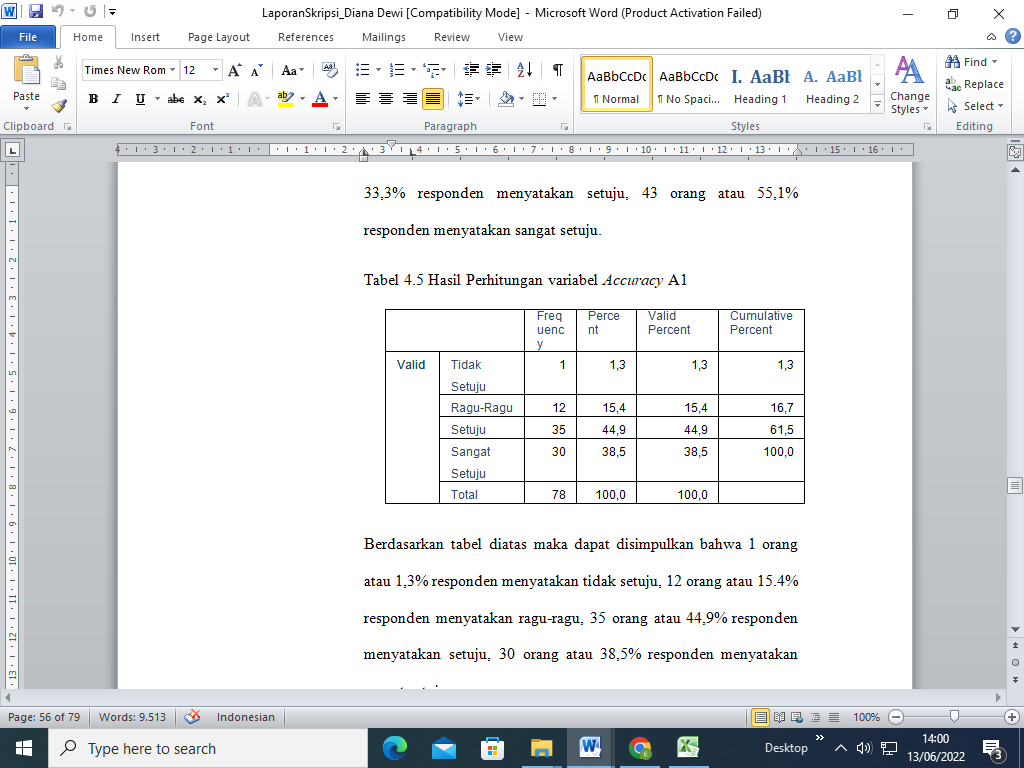 Berdasarkan pada perhitungan tabel diatas maka dapat disimpulkan bahwa hasil dari  presentase jawaban responden berdasarkan variabel (A1) adalah sebesar 44,9% adalah termasuk kedalam kategori  setuju..Tabel  9. Hasil Dari Perhitungan variabel AccuracyA2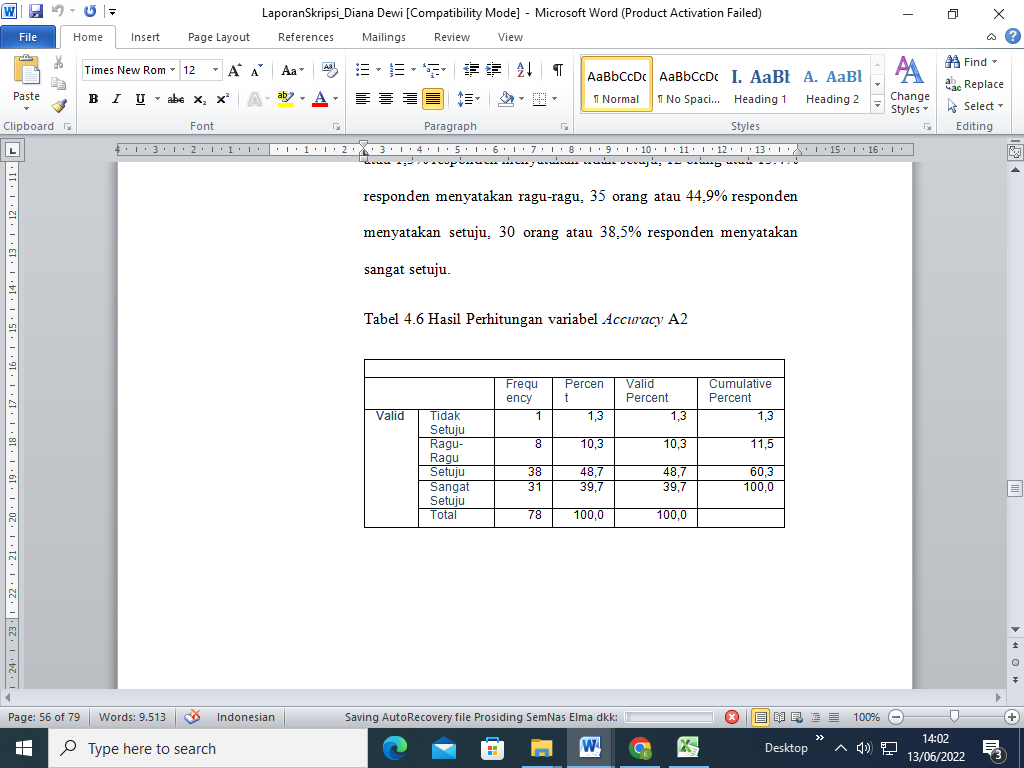 Berdasarkan pada tabel diatas maka dapat disimpulkan bahwa hasil dari presentase jawaban responden berdasarkan variabel (A2) adalah sebesar 48,7% adalah termasuk kedalam kategori  setuju.Tabel 10. Hasil Dari Perhitungan variabel FormatF1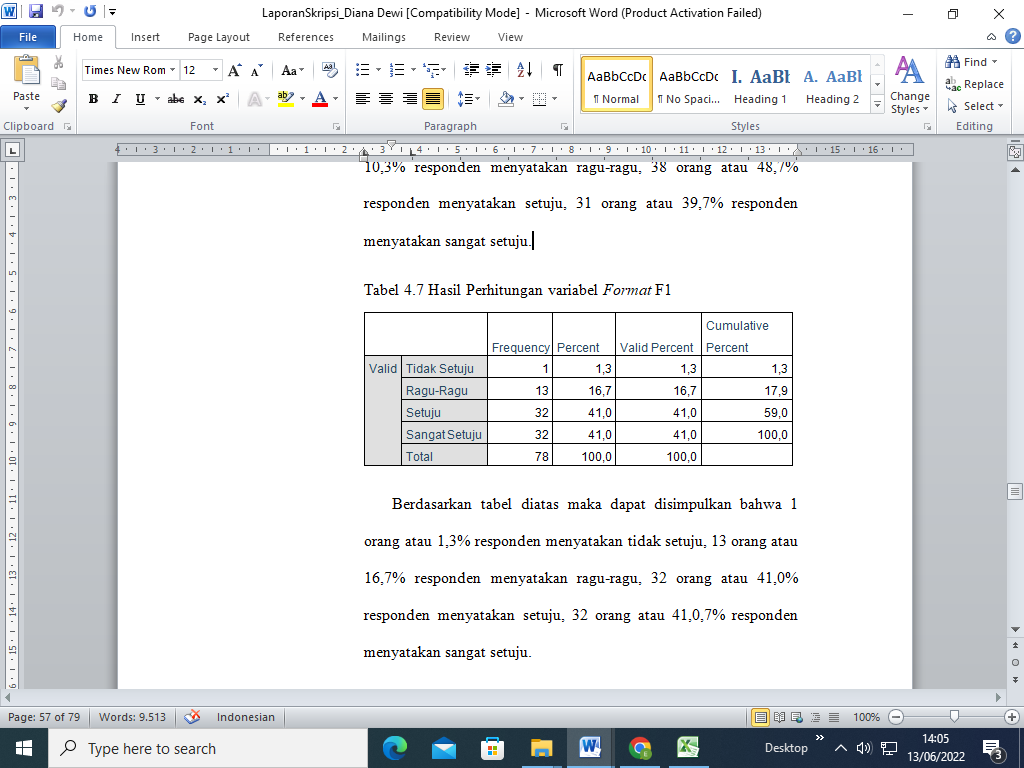 Berdasarkan perhitungan pada tabel diatas maka dapat disimpulkan bahwa  hasil dari presentase jawaan responden berdasarkan variabel (F1) adalah sebesar 41,3% adalah termasuk kedalam kategori  sangat setuju.Tabel 11. Hasil Dari Perhitungan variabel Format F2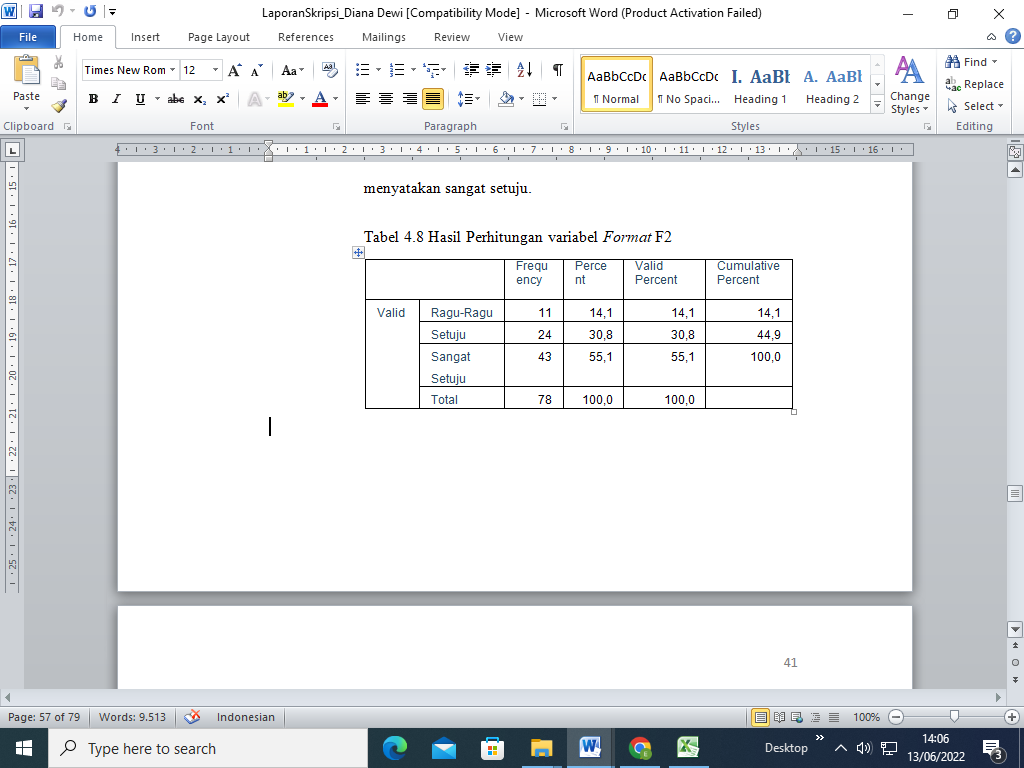 Berdasarkan pada perhitungan tabel diatas maka dapat disimpulkan bahwa dari hasil presentase jawaban responden berdasarkan variabel (F2) adalah sebesar 55,1% adalah termasuk kedalam kategori  sangat setuju.Tabel 12. Hasil Perhitungan variabel FormatF3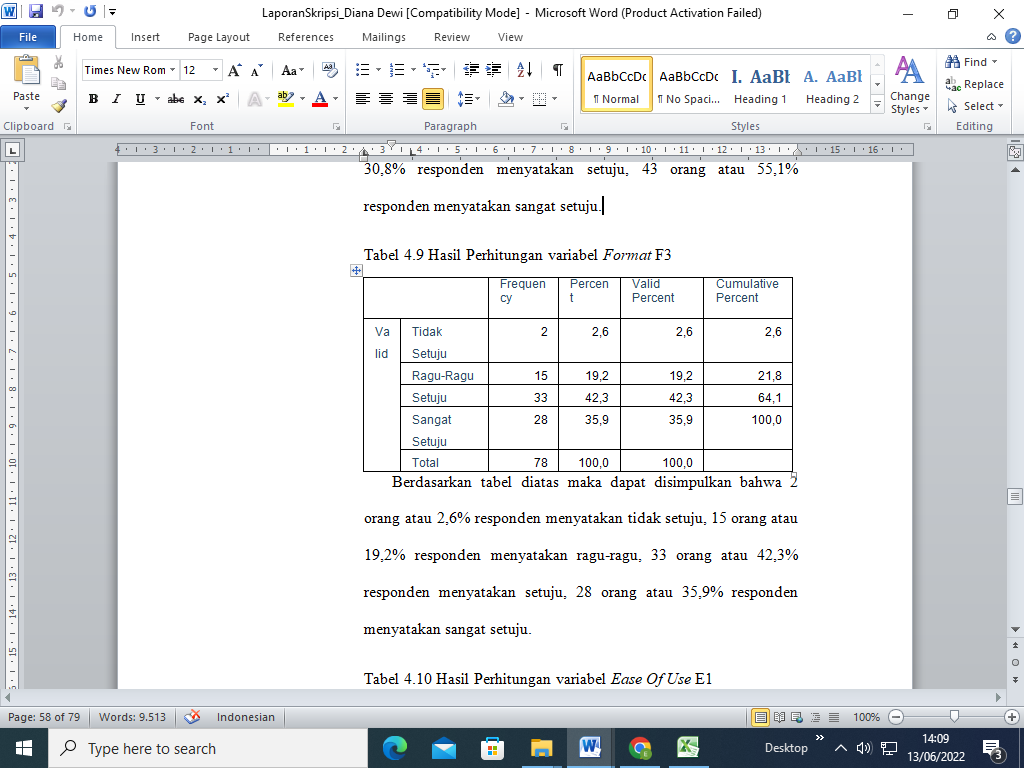 Berdasarkan pada tabel diatas maka dapat disimpulkan hasil dari presentase jawaban responden berdasarkan variabel (F3) adalah sebesar 22,3%,termasuk kedalam kategori  setuju..Tabel 13. Hasil Perhitungan variabel Ease Of UseE1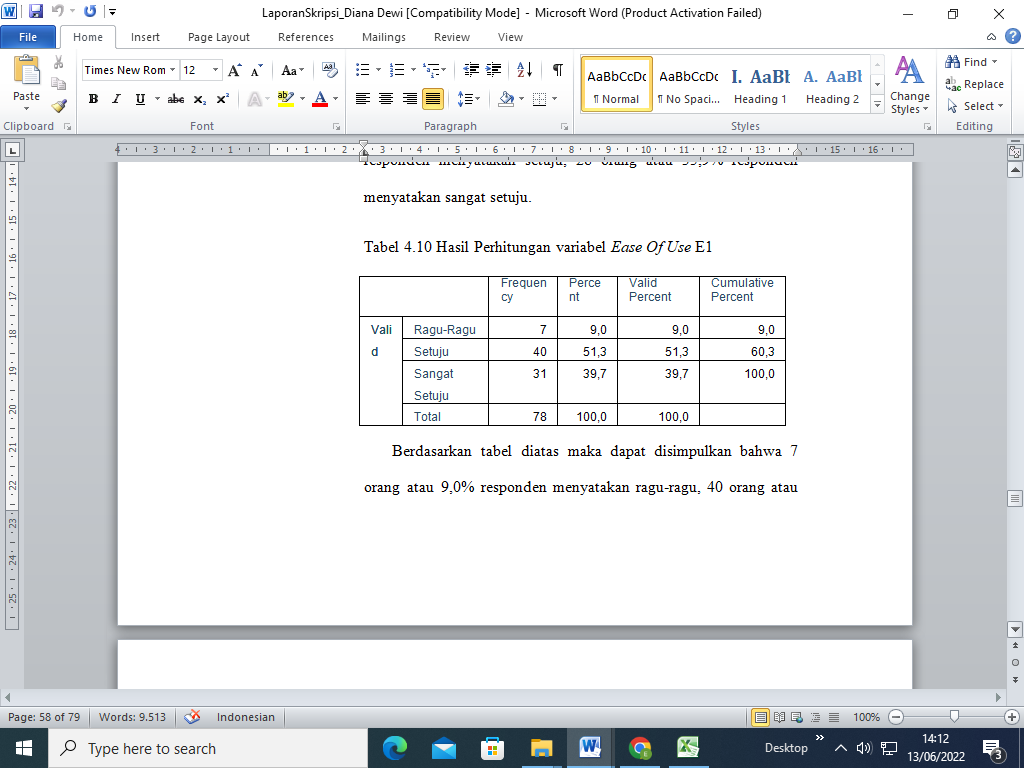 Berdasarkan pada tabel diatas maka dapat disimpulkan bahwa hasil presentase jawaan responden berdasarkan variabel (E1) adalah sebesar 51,3%,termasuk kedalam kategori  setuju.Tabel 14. Hasil Perhitungan variabel Ease Of Use E2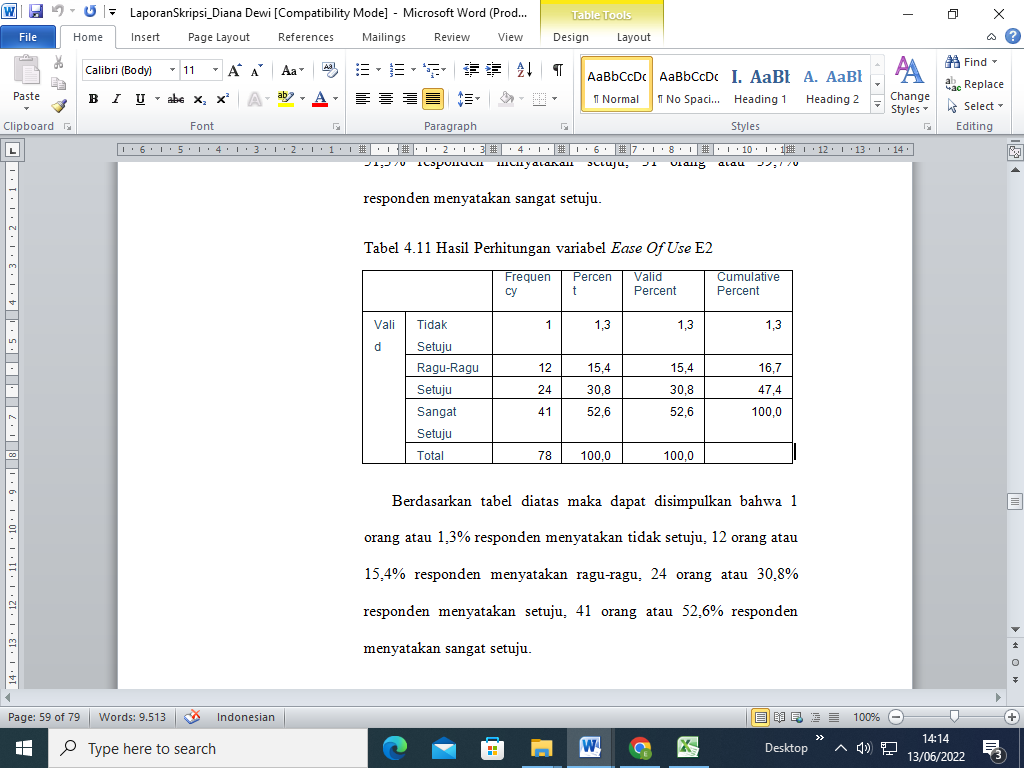 Berdasarkan pada  tabel diatas maka dapat disimpulkan bahwa hasil presentase jawaan responden berdasarkan variabel (E2) adalah sebesar 52,6%,termasuk kedalam kategori  sangat setuju.Tabel 15. Hasil Perhitungan variabel Timelines T1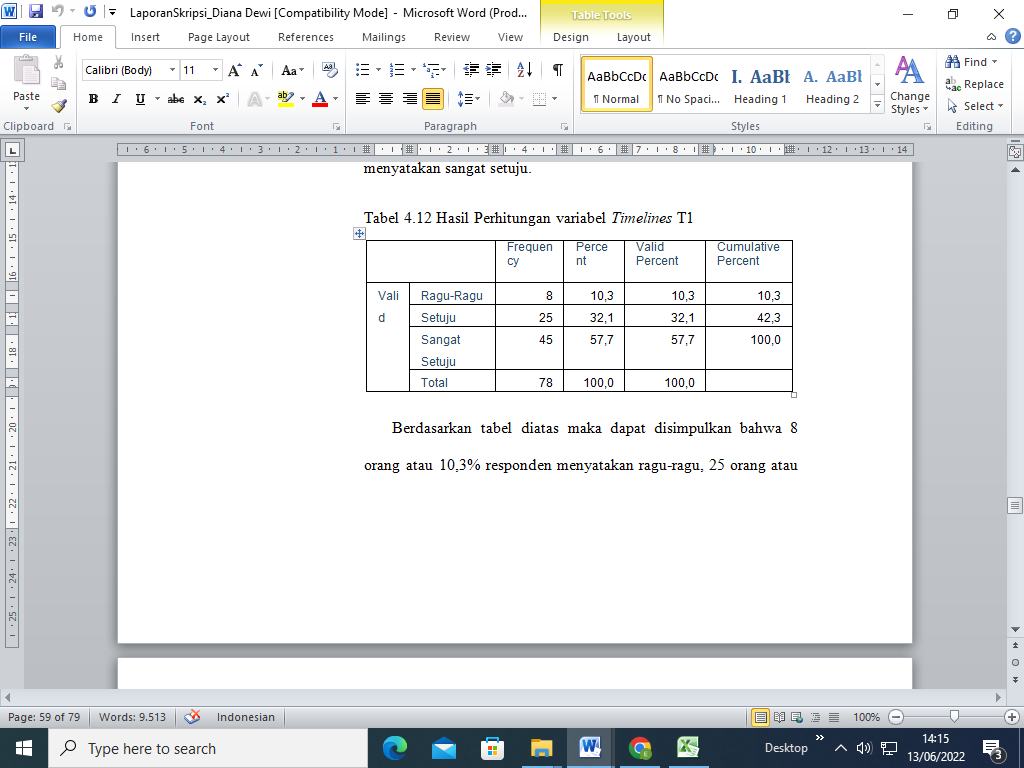 Berdasarkan pada tabel diatas maka dapat kita simpulkan bahwa hasil presentase jawaan responden variabel (T1) adalah sebesar 57,7% adalah termasuk kedalam kategori  sangat setuju.Tabel 16. Hasil Dari Perhitungan variabel Timelines T2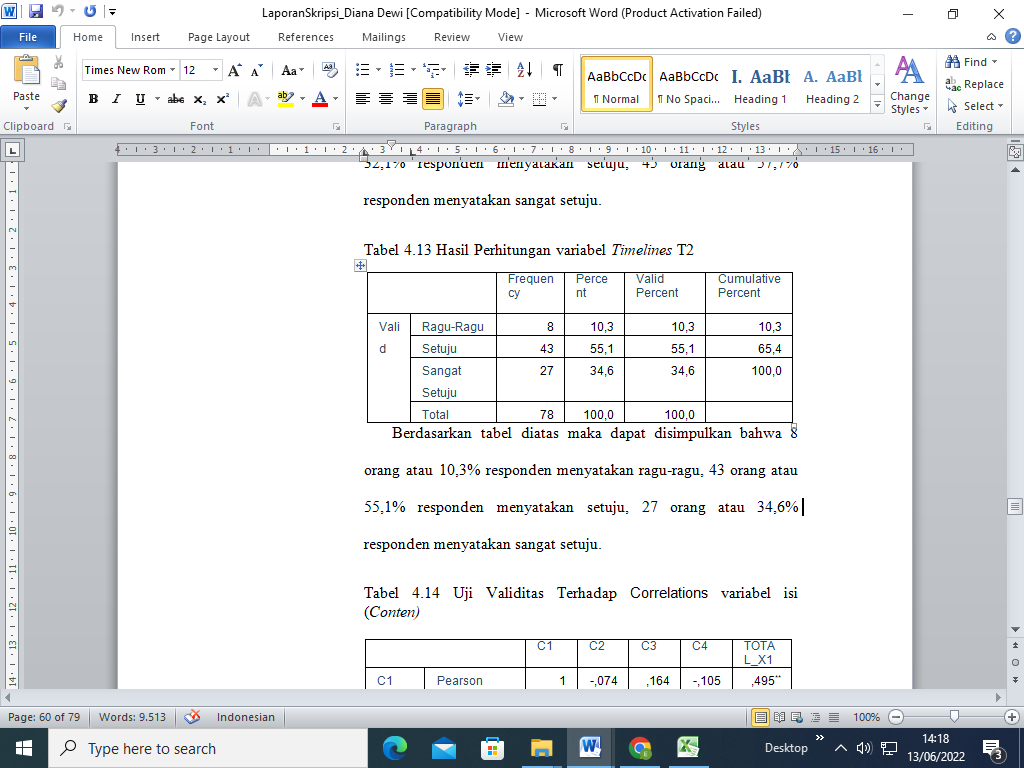 Berdasarkan tabel diatas maka dapat disimpulkan bahwa hasil presentase jawaan responden berdasarkan variabel (T2) adalah sebesar 55,1%,termasuk kedalam kategori setuju.Tabel 17. Uji Validitas TerhadapCorrelations variabel isi (Conten)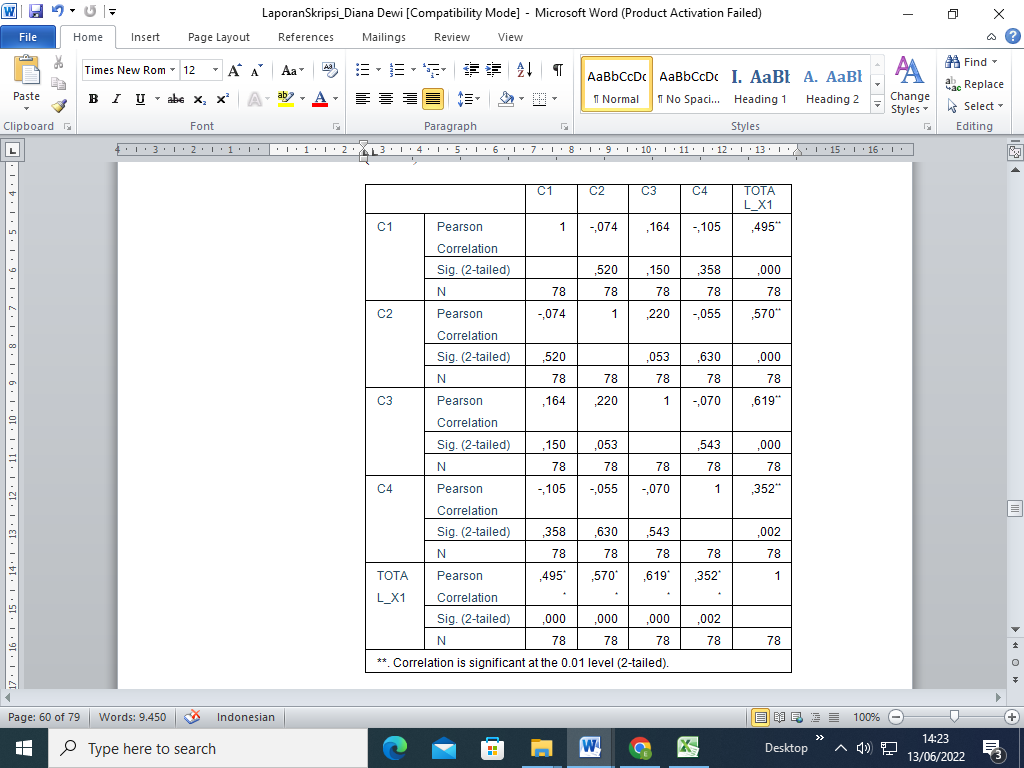 Berdasarkan tabel di atas diketahui dari 4 pertanyaan hasil kuesioner  seluruhnya valid karna rhitung lebih besar dari rtabel sebesar 0,220.Tabel 18. Uji Validitas Terhadap Correlations variabel Akurat (Accuracy)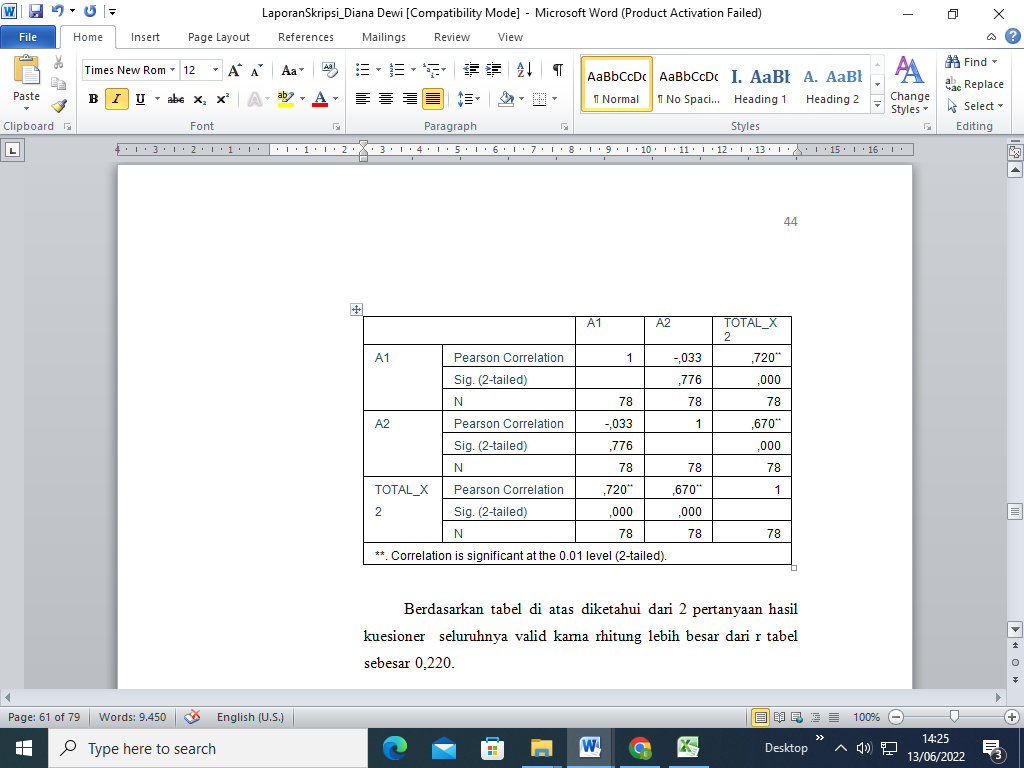 Berdasarkan tabel di atas diketahui dari 2 pertanyaan hasil kuesioner  seluruhnya valid karna rhitung lebih besar dari rtabel sebesar 0,220.Tabel 19. Uji Validitas Terhadap Correlations variabel Format (Format)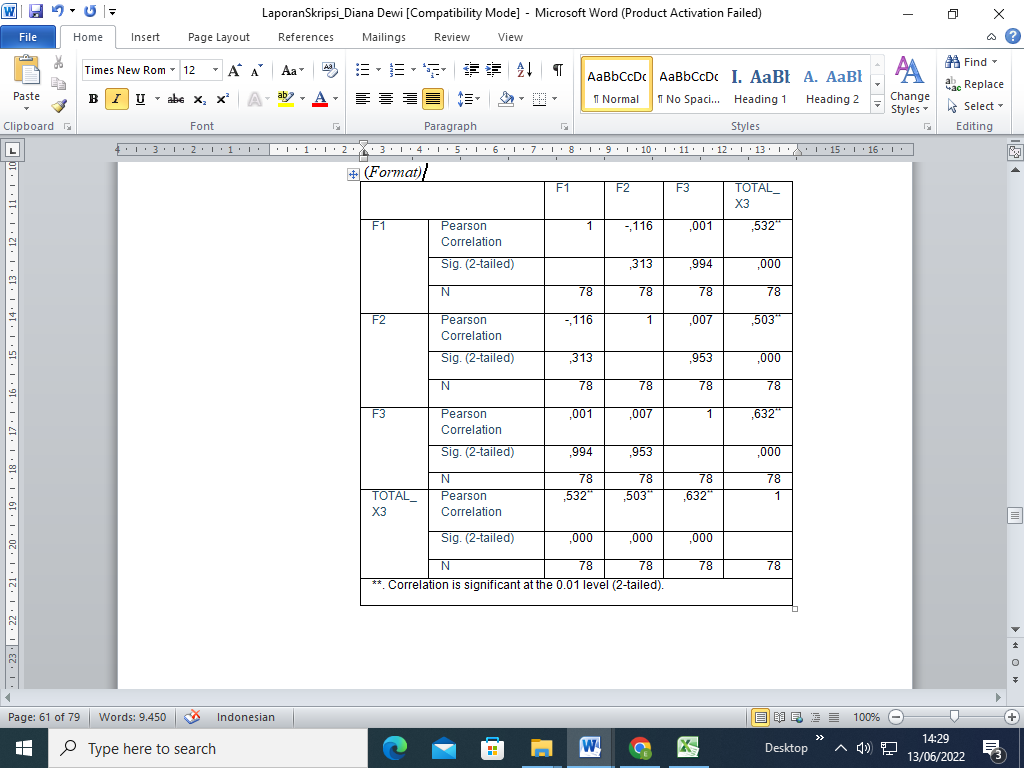 Berdasarkan tabel di atas diketahui dari 3 pertanyaan hasil kuesioner  seluruhnya valid karna rhitung lebih besar dari rtabel sebesar 0,220.Tabel 20. Uji Validitas Terhadap Correlations variabel Kemudahan (Ease Of Use)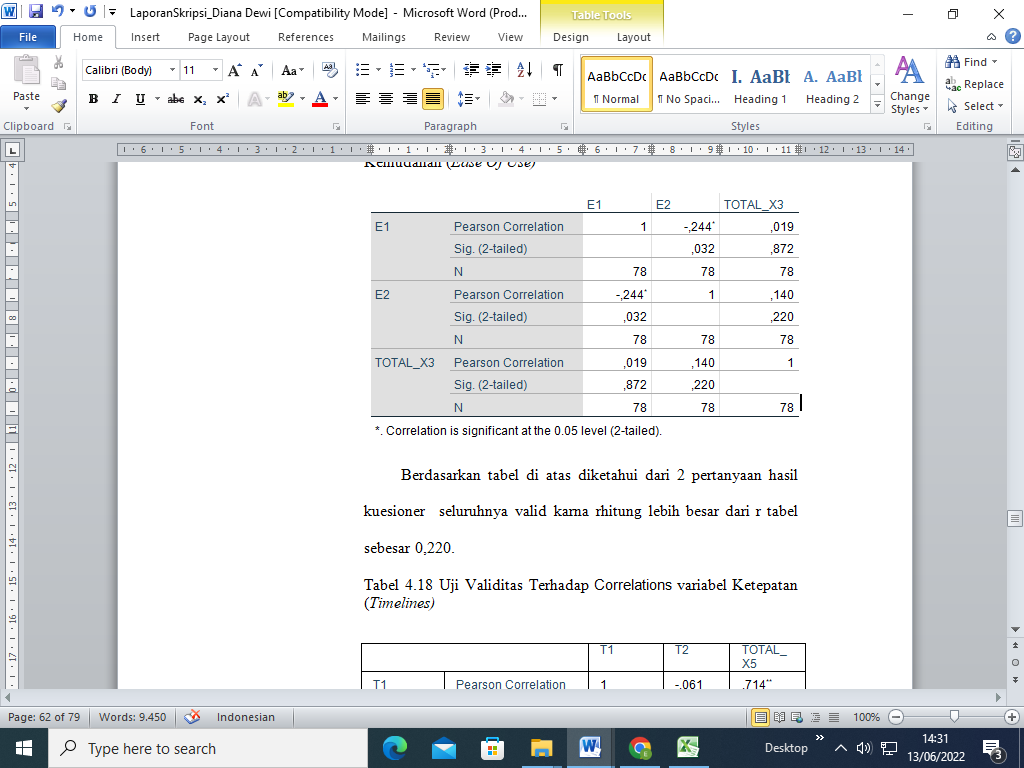 Berdasarkan tabel di atas diketahui dari 2 pertanyaan hasil kuesioner  seluruhnya valid karna rhitung lebih besar dari r tabel sebesar 0,220.Tabel 21. Uji Validitas Terhadap Correlations variabel Ketepatan (Timelines)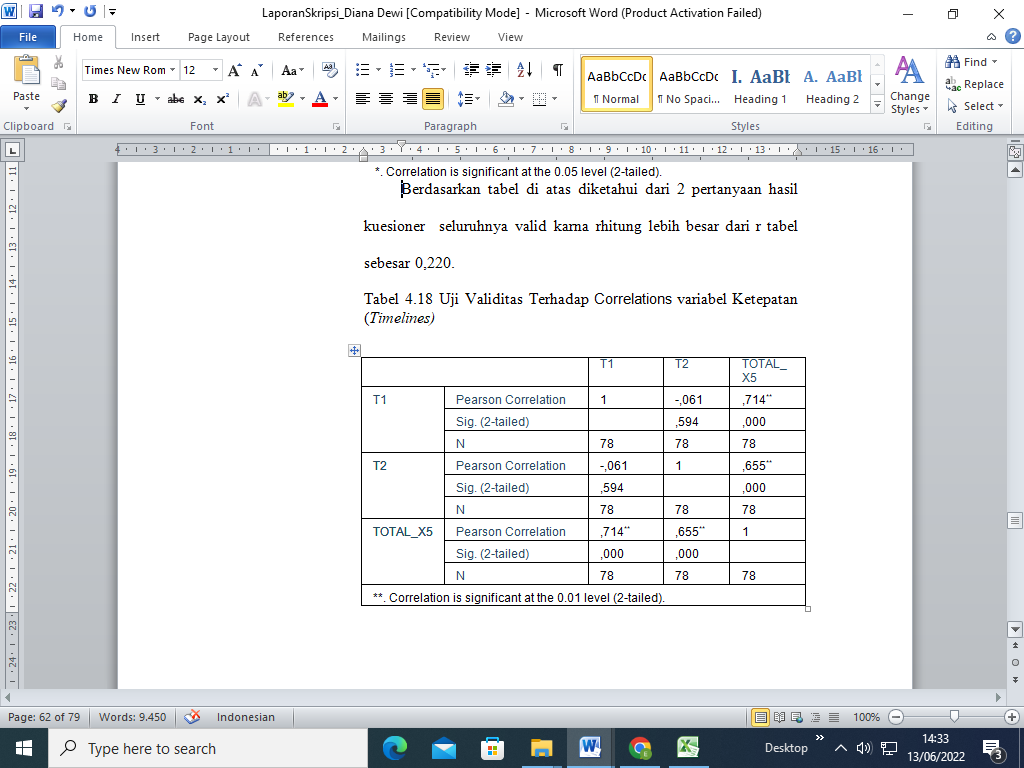 Berdasarkan tabel di atas diketahui dari 2 pertanyaan hasil kuesioner  seluruhnya valid karna rhitung lebih besar dari rtabel sebesar 0,220.Uji ReliabilitasUji realiabilitas yang digunakan dalam penelitian ini menggunakan metode Corenbach’s Alpha.Tabel 22. Uji  realiabilitas Terhadap variabel Isi (Conten)Berdasarkan pada  tabel diatas  dapat dilihat bahwa nilai dari Corenbach’s Alpha pada variabel Isi (Conten) lebih dari 0,5 maka kuesioner Isi (Conten) dapat dikatakan reliabilitas.Tabel 23.Uji  realiabilitas Terhadap variabel Akurat (Accuracy)Berdasarkan pada tabel diatas  dapat dilihat bahwa nilai dari Corenbach’s Alpha pada variabel Akurat (Accuracy) lebih dari 0,5 maka kuesioner Akurat (Accuracy) dapat dikatakan reliabilitas.Tabel 24. Uji  realiabilitas Terhadap variabel Format (Format)Berdasarkan pada tabel diatas  dapat kita lihat bahwa nilai Corenbach’s Alpha pada variabel Format (Format) lebih  dari 0,5 maka kuesioner Format (Format) dapat dikatakan reliabilitas.Tabel 25. Uji  realiabilitas Terhadap variabel Kemudahan (Ease Of Use )Berdasarkan pada tabel diatas  dapat dilihat bahwa Corenbach’s Alpha nilai pada variabel Kemudahan (Ease Of Use )  lebih besar dari 0,5 maka kuesioner Kemudahan (Ease Of Use )dapat dikatakan reliabilitasTabel 26. Uji  realiabilitas Terhadap variabel Ketepatan  (Timelines)Berdasarkan pada tabel diatas  dapat dilihat bahwa Corenbach’s Alpha pada variabel Ketepatan  (Timelines) lebih besar dari 0,3 maka kuesioner Ketepatan  (Timelines) dapat dikatakan reliabilitas.KESIMPULANBerdasarkan hasil penelitian ini dari hasil analisis pada bab sebelumnya maka dapat disimpulkan bahwa pengolahan data menunjukan tingkat penerimaan website MTs Al-Mujahidin Kecamatan Sukakarya sudah mencapai tingkat yang valid. Pada reaksi dan persepsi pengguna website Mts Al-Mujahidin Kecamatan Sukakarya berpengaruh pada penerimaan website, hal ini dapat dilihat pada setiap variabel yang mendapat nilai yang valid.Berdasarkan hasil Uji F diperolah nilai F=3,260 dengan signifikansi 0,000, sehingga dapat disimpulkan variabel isi (Conten), variabel Akurasi (Accuraty), variabel Format (Format), variabel Kemudahan (Ease Of Use), variabel Ketepatan (Timelines), berpengaruh terhadap penerimaan website Mts Al-Mujahidin Kecamatan Sukakarya.DAFTAR PUSTAKA[1]	A.A. Hanggono, DALAM MENDUKUNG BISNIS ONLINE DENGAN MEMANFAATKAN, 26 (n.d.) 1–9.[2]	N.R. Setyoningrum, Analisis Tingkat Kepuasan Pengguna Sistem Informasi Kerja Praktek dan Skripsi (SKKP) Menggunakan Metode End User Computing Satisfaction (EUCS), J. Appl. Informatics Comput. 4 (2020) 17–21. https://doi.org/10.30871/jaic.v4i1.1645.[3]	Syaifullah, D.O. Soemantri, Pengukuran Kualitas Website Menggunakan Metode Webqual 4.0, J. Rekayasa Dan Manaj. Sist. Inf. 2 (2016) 19–25. http://dx.doi.org/10.24014/rmsi.v2i1.1689.[4]	M.I. FAIZAL, V.N. INTAN, R. FIRMANSYAH, Analisis Sistem Informasi Manajemen Bagi Pendidikan di Masa Pandemi Covid-19, JEMSI (Jurnal Ekon. Manajemen, Dan Akuntansi). 7 (2021) 9–16. https://doi.org/10.35870/jemsi.v7i1.512.[5]	S. Hanik Mujiati, Analisis Dan Perancangan Sistem Informasi Stok Obat Pada Apotek Arjowinangun, Indones. J. Comput. Sci. - Speed FTI UNSA. 9330 (2013) 1–6.[6]	Gaspersz, BAB II LANDASAN TEORI 2.1. Pengertian Kualitas, Pengertian Kualitas. (2001) 6–26.[7]	Arib Zhafran Hamdani, Analisis Pengukuran Kualitas Website Terhadap Kepuasan Pengguna Dengan Metode Webqual 4 . 0 Dan End-User Computing Satisfaction ( Eucs ), (2020) 152.[8]	Bab Ii Bab Ii Pembahasan Pembahasan, (n.d.) 1–28.[9]	Z.Y. Mubarak, E. Noor, F. Destyanto, K.T. Nugroho, M.I. Mustofa, A.M. Arif, Perancangan Sistem Informasi Kesehatan Di Tingkat Posyandu Cilacap Selatan Kabupaten Cilacap, Semnasteknomedia Online. 5 (2017) 271–276. https://ojs.amikom.ac.id/index.php/semnasteknomedia/article/view/1633.[10]	ISSN : 2461-0690 ISSN : 2461-0690, xx (n.d.).[11]	A. Sujana, H.Z. Mukarromah, P. Studi, T. Informatika, S. Tinggi, T. Mandala, ANALISIS EFEKTIVITAS DAN EFISIENSI WEB ESCHOOL MENGGUNAKAN SPSS, 12 (2017) 49–60.[12]	H. Siagian, E. Cahyono, Analisis Website Quality, Trust Dan Loyalty Pelanggan Online Shop, J. Manaj. Pemasar. 8 (2014) 55–61. https://doi.org/10.9744/pemasaran.8.2.55-61.[13]	Y. Nurdiansyah, E.P.A. Wulandari, D.A.R. Wulandari, Analisis Faktor Kepuasan Pengguna Layanan Website SKCK Online Menggunakan Metode End User Computing Satisfaction (EUCS), INFORMAL Informatics J. 5 (2020) 72. https://doi.org/10.19184/isj.v5i2.18669.[14]	N. Dalimunthe, C. Ismiati, ANALISIS TINGKAT KEPUASAN PENGGUNA ONLINE PUBLIC ACCESS CATALOG ( OPAC ) DENGAN METODE EUCS ( Studi Kasus : Perpustakaan UIN SUSKA Riau ), 2 (2016) 1–5.[15]	H. Jati, Analisis Penerapan Sistem Informasi Akademik (Siakad) 2013 Menggunakan Model End-User Computing Satisfaction (Eucs) Di Program Studi Pendidikan Teknik Informatika, Elinvo (Electronics, Informatics, Vocat. Educ. 1 (2015) 53–64. https://doi.org/10.21831/elinvo.v1i1.13229.[16]	A. Saputra, D. Kurniadi, Satisfaction Analysis of E-Campus Information System Users in IAIN Bukittinggi Using the EUCS Method, J. Vokasional Tek. Elektron. Dan Inform. 7 (2019) 58–66.[17]	A. Ramadhan, S. Trinitasjati, C. Limoa, M.K. Mubarrok, Analisis Kualitas Website Tanggap Covid-19 Jawa Timur Menggunakan End User Computing Satisfaction Dengan Neural Network Quality Analysis of East Java Tanggap Covid-19 Website Using End-User Computing Satisfaction With Neural Networks, Semin. Nas. Teknol. Inf. Dan Komun. (2020) 571–579.[18]	N.A.O. Saputri, A. Alvin, Measurement of User Satisfaction Level in the Bina Darma Information Systems Study Program Portal Using End User Computing Satisfaction Method, J. Inf. Syst. Informatics. 2 (2020) 154–162. https://doi.org/10.33557/journalisi.v2i1.43.[19]	A. Fitriansyah, I. Harris, Pengukuran Kepuasan Pengguna Situs Web Dengan Metode End User Computing Satisfaction (EUCS), Query J. Sist. Inf. 2 (2018) 1–8.NoSampelKereteria1Pengguna website MTS Al-MujahidinTercatat sebagai guru dan siswa MTS Al-Mujahidin1Pengguna website MTS Al-MujahidinMinimal sudah pernah mengunjungi website MTS Al-MujahidinJawabanSingkatanNilaiSTSSangat Tidak Setuju1TSTidak Setuju2TTRagu-Ragu3SSetuju4SSSangat Setuju5NoPertanyaan               Jawaban               Jawaban               Jawaban               Jawaban               JawabanNoPertanyaanSTSTSRRSSSNoPertanyaan12345Content (Isi)1Apakah Isi dari informasi di situs website sesuai kebutuhan anda2Apakah informsi di situs website MTS Al-Mujahidin  mudah di pahami3Apakah informsi di situs website MTS Al-Mujahidin  sudah lengkap4Isi dari informsi di situs website MTS Al-Mujahidin sangat jelasAccuracy (Keakuratan)1Situs website MTS Al-Mujahidin sudah menampilkan informasi yang benar2Setiap link di situs website yang anda klik selalu menampilkan halaman web yang sesuaiFormat (Format)1Apakah desain tampilan situs website memiliki pengaturan warna yang menarik2Apakah desain tampilan situs website memiliki layout yang memudahkan pengguna3Apakah desain tampilan situs website memiliki struktur menu dan link yang mudah di pahamiEase of Use (Kemudahan)1Apakah situs website sanggat mudah di gunakan2Apakah situs website MTS Al-Mujahidin mudah di akses dari mana saja dan kapan sajaTimelines (ketepatan Waktu)1Apakah Informasi tentang web yang anda butuhkan dengan cepat diperoleh melalui situs website2Apakah situs website MTS Al-Mujahidin selalu menampilkan informasi yang terbaruSatisfaction1Apakah Semua informasi materi tersedia di web MTS Al-Mujahidin2Apakah website memiliki sistem mapReliability StatisticsReliability StatisticsCronbach's AlphaN of Items,6365Reliability StatisticsReliability StatisticsCronbach's AlphaN of Items,7373Reliability StatisticsReliability StatisticsCronbach's AlphaN of Items,6424Reliability StatisticsReliability StatisticsCronbach's AlphaN of Items,6333Reliability StatisticsReliability StatisticsCronbach's AlphaN of Items,7263